Дата: 09.12.2020г.Группа: 19-ТО-1дНаименование дисциплины/МДК: МатематикаТема: Формула Бернулли Формула Бернулли позволяет избавиться от большого числа вычислений -сложения и умножения вероятностей - при достаточно большом количестве испытаний. Названа в честь выдающегося швейцарского математика Якоба Бернулли, выведшего формулу.Прежде чем рассматривать вывод формулы Я. Бернулли в общем виде, нужно рассказать о повторных испытаниях и решить з а д а ч у:1.	Производится три независимых выстрела из оружия по мишени при условии, что вероятность попадания в мишень Р(А)=Р.
Найти вероятность того, что при этих выстрелах произойдет ровно два попадания.В общем виде формула Я. Бернулли имеет вид , где п — количество независимых опытов; к — количество опытов, в каждом из которых событие А осуществляется с вероятностью р и не осуществляется с вероятностью. Формулу Бернулли полезно вывести, так как в процессе вывода используются теоремы умножения и сложения вероятностей. Теорема: Если вероятность p наступления события Α в каждом испытании постоянна, то вероятность  того, что событие A наступит k раз в n независимых испытаниях, равна:  где  ДоказательствоТак как в результате n независимых испытаний, проведенных в одинаковых условиях, событие A наступает с вероятностью , следовательно, противоположное ему событие с вероятностью .Обозначим Ai — наступление события A в испытании с номером i. Так как условия проведения опытов одинаковые, то эти вероятности равны. Пусть в результате n опытов событие A наступает k раз, тогда остальные n − k − раз это событие не наступает. Событие A может появиться k раз в n испытаниях в различных комбинациях, число которых равно количеству сочетаний из n элементов по k. Это количество сочетаний находится по формуле:.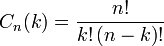 При этом вероятность каждой комбинации равна произведению вероятностей:.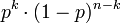 Применяя теорему сложения вероятностей несовместных событий, получим окончательную Формулу Бернулли:где q = 1- p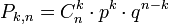 Рассмотрим примеры применения:Пример 1. Вероятность выхода за границы поля допуска при обработке деталей на токарном станке равна 0,07. Определить вероятность того, что из пяти наудачу отобранных в течение смены деталей у одной размеры диаметра не соответствуют заданному допуску.Решение. Условие задачи удовлетворяет требования схемы Бернулли. Поэтому, полагая , по формуле  получаем Ответ: 0,262Пример 2. Наблюдениями установлено, что в некоторой местности в сентябре бывает 12 дождливых дней. Какова вероятность того, что из случайно взятых в этом месяце 8 дней 3 дня окажутся дождливыми?Решение. Ответ: 0,2787Пример 3.  Вероятность приема радиосигнала при каждой передаче равна 0,8. Найти вероятность того, что при пятикратной передаче сигнал будет принят ровно 4 раза. Ответ. 0,41.Пример 4.  Монета подбрасывается 10 раз. Найти вероятность того, что «герб» выпадает ровно 8 раз. Ответ. 0,044.Контрольные вопросы (тест или задания для самостоятельной работы): Вероятность того, что расход электроэнергии на протяжении одних суток не превысит установленной нормы, равна 0,75. Найти вероятность того, что в ближайшие шесть суток расход электроэнергии в течение четырех суток не превысит норму.В цехе имеется шесть моторов. Для каждого мотора вероятность того, что он в данный момент включен, равна 0,8. Найти вероятность того, что в данный момент: а) включено 4 мотора; б) включены все моторы, в) выключены все моторы. Преподаватель                                               Х.Ш. Сулиманова